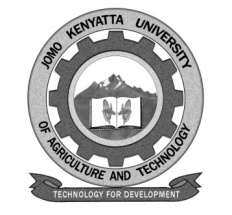  W1-2-60-1-6JOMO KENYATTA UNIVERSITYOFAGRICULTURE AND TECHNOLOGY		UNIVERSITY EXAMINATIONS 2015/2016YEAR I SEMESTER II EXAMINATION FOR THE DIPLOMA IN PURCHASING AND CONTRACTING MANAGEMENT HEP 0102: STORES AND INVENTORY MANAGEMENTDATE:   APRIL 2016	                                      	            TIME: 1 1/2 HOURS INSTRUCTIONS:  ANSWER QUESTION ONE (COMPULSORY) AND ANY OTHER ONE QUESTIONQUESTION ONE (40 MARKS)Explain FIVE functions of warehouses.																[10 marks]Explain FOUR benefits of benchmarking.															[8 marks]Describe FOUR qualitative forecasting techniques.														[8 marks]Explain FOUR reasons for carrying stock in a firm.														[8 marks]Discuss three contributions of information systems in achieving stores and inventory management.							[6 marks]QUESTION TWO (20 MARKS)Explain the concept of cross-docking and its importance in stores and inventory management.																			[6 marks]Discuss the weaknesses of standardization to a purchaser.													[6 marks]Outline FIVE benefits of variety reduction.															[5 marks]Describe how EPOS information system works.															[3 marks]QUESTION THREE (20 MARKS)Discuss the responsibilities of the purchasing department in implementing just-in-time (JIT) inventory control philosophy in a firm.															[8 marks]A typist an average receives 20 letters per day for typing. She works 8 hours average 22 minutes to type a letter.  Required to determine;Typist utilization rate.																[4 marks]Expected time to have a letter.															[4 marks]      Expected number of letters waiting to be typed.														[4 marks]